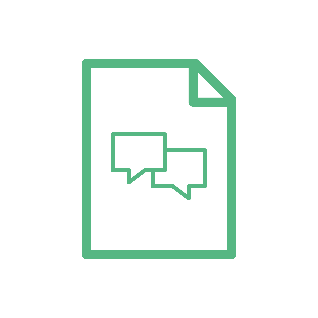 Forslag til struktur for samtalen 
om rapporten